г. Петропавловск-Камчатский                                             «___»_________ 2020 г.В соответствии с постановлением Губернатора Камчатского края от 31.07.2019 № 58 «Об изменении структуры исполнительных органов государственной власти Камчатского края»ПРИКАЗЫВАЮ:1. Внести в приказ Министерства образования и науки Камчатского края от 06.11.2012 № 1282 «Об утверждении положений о порядке выплаты отдельных дополнительных выплат государственным гражданским служащим Министерства образования и молодежной политики Камчатского края» следующие изменения:1) в наименовании слова «и молодежной политики» исключить;2) в преамбуле слова «и молодежной политики» исключить;3) в части 1 слова «и молодежной политики» исключить;4) в части 2 слова «и молодежной политики» исключить;5) в части 3 слова «и молодежной политики» исключить;6) в части 4 слова «и молодежной политики» исключить;7) в части 4.1 слова «и молодежной политики» исключить;8) в приложении № 1:а) в наименовании слова «и молодежной политики» исключить;б) в части 1 слова «и молодежной политики» исключить;в) в части 7:в абзаце первом слова «и молодежной политики» исключить;в абзаце втором слова «и молодежной политики» исключить;г) в приложении к Положению о порядке выплаты премии за выполнение особо важных заданий государственным гражданским служащим Министерства образования и молодежной политики Камчатского края:в обозначении слова «и молодежной политики» исключить;в форме Представления об оценке выполнения краевыми гражданскими служащими особо важных и сложных заданий для выплаты премии за выполнение особо важных и сложных заданий слова «и молодежной политики» исключить;9) в приложении № 2:а) в наименовании слова «и молодежной политики» исключить;б) в части 1 слова «и молодежной политики» исключить;в) в части 8 слова «и молодежной политики» исключить;г) в части 9 слова «и молодежной политики» исключить;д) в части 10 слова «и молодежной политики» исключить;10) в приложении № 3:а) в наименовании слова «и молодежной политики» исключить;б) в части 1 слова «и молодежной политики» исключить;в) в части 4 слова «и молодежной политики» исключить;г) в части 6 слова «и молодежной политики» исключить;11) в приложении № 4 слова «и молодежной политики» исключить;а) в наименовании слова «и молодежной политики» исключить;б) в части 1 слова «и молодежной политики» исключить;в) в части 3 слова «и молодежной политики» исключить;г) в части 5 слова «и молодежной политики» исключить;12) в приложении № 5:а) в наименовании слова «и молодежной политики» исключить;б) в части 1 слова «и молодежной политики» исключить;в) в части 6 слова «и молодежной политики» исключить.2. Настоящий приказ вступает в силу через 10 дней со дня его официального опубликования.И.о. Министра									    Е.К. ОрешкоНачальник отдела                                                                             С.И. Переверзева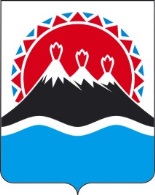 МИНИСТЕРСТВО ОБРАЗОВАНИЯ КАМЧАТСКОГО КРАЯПРИКАЗ № О внесении изменений в приказ Министерства образования и науки Камчатского края от 06.11.2012     № 1282 «Об утверждении положений о порядке выплаты отдельных дополнительных выплат государственным гражданским служащим Министерства образования и молодежной политики Камчатского края»